Бюро по трудоустройству Бюро организует связь между работодателем (как в Харькове и прилегающих областях, так и в России) и соискателем.Парикмахерская. Для открытия надо 300 – 350 тыс. руб. см. http://biz911.ru/biznes-plan-parikmaherskoy/Бизнес идея: Как заработать на трудоустройстве людей?Раздел: Идеи для бизнеса | Метки: Бизнес, Заработать, Идеи, Трудоустройство Быстро заработать деньги сейчас очень трудно. Кто-то работает, как машина годы, чтобы заработать на свою заветную мечту. Однако, работают люди порой не за те деньги, которых заслуживают. Если взять вообще всю экономическую ситуацию в целом, то можно сказать, то в нашей стране заработные платы очень маленькие…Соответственно, и уровень жизни ниже. Зато сейчас можно хорошо заработать на нестандартных видах работы. Например, что если уделить внимание заработку в интернете?Интернет сейчас – самая популярная и самая посещаемая сеть. Каждый день здесь собирается почти весь земной шар, и люди общаются, работают, играют, да и занимаются другими делами.Посетители сайтов не задумываются, кто же заполняет их (сайты). На самом деле, люди получают за это деньги.Конечно, перечень вакансий в интернете не особо велик, хотя достаточен, чтобы найти свое призвание здесь. В данной статье мы рассмотрим то, как быстро заработать, открыв свое агентство по трудоустройству.Вообще, трудоустраивать людей достаточно тяжело. Вообще, чтобы заниматься подобным родом деятельности, необходимо быть в курсе дел каждого предприятия, которое желает найти своих новых сотрудников. Свободные рабочие места можно найти везде, однако подойдут ли они Вашим потенциальным клиентам?Самое простое, это помогать искать работу людям, которые хотят трудиться в интернете. Вообще, легче найти работодателя самому, однако некоторые люди предпочитают искать начальство через подобные агентства.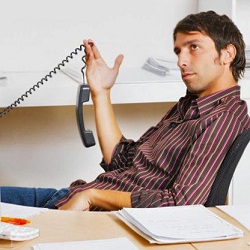 Новые бизнес-идеи здесь: http://money-job.ru/Вообще, если Вы и предлагаете людям вакансии, то Вы просто обязаны быть уверены в том, что работодатель не шарлатан и не жулик. Ведь человек надеется на то, что Вы найдете ему честного и ответственного работодателя, за это Вам платят деньги.Так что отнеситесь к этому вопросу серьезно. Вообще, если же Вы решили создать подобное предприятие в жизни, то тут лучше всего ограничиваться каким-то определенным кругом вакансий. Чтобы работать дворником, или продавцом – тут все просто. Вы помогайте искать работу более серьезную.Вообще, конечно, любой из нас пойдет работать туда, где зарплата больше. Вы, в своем случае, всегда оглашайте зарплату тех мест, куда человек имеет право и возможность устроиться. Так что этому тоже нужно уделить особенное внимание. Уже позже Вы сможете набирать клиентов, проводить консультации, и зарабатывать свои честно заслуженные деньги. Удачной работы…